AN EASY WAY TO SAVE MONEY!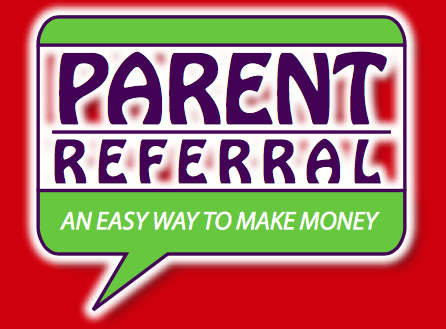 The highest compliment our parents can give us is the referral of family or friends to our school. The trust and confidence that you place in us each and every day means a great deal.We are proud to share our Parent Referral Policy which entitles you to tuition credit possibilities. Tuition will be credited by $100.00 for each new child that is referred to the school after four consecutive weeks of enrollment. New enrollee must attend for a minimum of two full days per week.IT’S AS EASY AS: 1...2...3...What do I have to do? Just pass on the name, along with some basic information about the family you are referring to your School Director who will take care of the rest!Complete the information below and hand this paper to your School Director.When do I receive my $100.00 credit? Once the new family has used our services for a period of four weeks your account will be credited accordingly. Your School Director will also notify you by letterNew Family Name: ________________________________________________1st Child’s Name: ___________________________________ Age: _________2nd Child’s Name: __________________________________ Age: _________Address: _________________________________________________________ _________________________________________________________________Day Contact Number: ( ____ ) _______________________E-mail Address: ___________________________________________________			 Name of Referring Family: _____________________ Date Submitted: _____________